BEST S.A.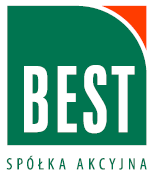 Ul. Stoczniowa 282-300 ElblągDANE DO WYSTAWIENIA PIT-11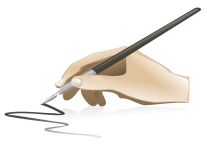 ……………………....……………………………………………………(miejscowość, data, czytelny podpis)Nr Pola PIT-11ADANE IDENTYFIKACYJNE6Nazwa Urzędu Skarbowego:…………………………………………………………………………………………………………………6Adres Urzędu Skarbowego:…………………………………………………………………………………………………………………Nr Pola PIT-11CDANE IDENTYFIKACYJNE12PESEL:…………………………………………………………………………………………………………………16Nazwisko:…………………………………………………………………………………………………………………17Pierwsze imię:…………………………………………………………………………………………………………………18Data urodzenia:…………………………………………………………………………………………………………………Nr Pola PIT-11CADRES ZAMIESZKANIAWAŻNE: podany adres zamieszkania musi odpowiadać obszarowi terytorialnemu działania wskazanego powyżej Urzędu Skarbowego.ADRES ZAMIESZKANIAWAŻNE: podany adres zamieszkania musi odpowiadać obszarowi terytorialnemu działania wskazanego powyżej Urzędu Skarbowego.19Kraj:…………………………………………………………………………………………………………………20Województwo:…………………………………………………………………………………………………………………21Powiat:…………………………………………………………………………………………………………………22Gmina:…………………………………………………………………………………………………………………23Ulica:…………………………………………………………………………………………………………………24Numer domu:…………………………………………………………………………………………………………………25Numer lokalu:…………………………………………………………………………………………………………………26Miejscowość:…………………………………………………………………………………………………………………27Kod pocztowy:…………………………………………………………………………………………………………………